КОМИТЕТ ПРОТИВ ПЫТОКДвадцать восьмая сессия29 апреля - 17 мая 2002 годаРЕШЕНИЕЖалоба № 111/1998Представлена:	г-ном Р.Ш. 		(представлен адвокатом)Предполагаемая жертва:	г-н Р.Ш.Государство-участник:	АвстрияДата представления жалобы:	16 апреля 1997 годаДата принятия решения:	30 апреля 2002 года[Приложение]___________________*	Ограничения на распространение сняты по решению Комитета против пыток.ПРИЛОЖЕНИЕРЕШЕНИЕ КОМИТЕТА ПРОТИВ ПЫТОК В СООТВЕТСТВИИ СО СТАТЬЕЙ 22 КОНВЕНЦИИ ПРОТИВ ПЫТОК И ДРУГИХ ЖЕСТОКИХ, БЕСЧЕЛОВЕЧНЫХИЛИ УНИЖАЮЩИХ ДОСТОИНСТВО ВИДОВ ОБРАЩЕНИЯ И НАКАЗАНИЯДвадцать восьмая сессияотносительноЖалоба № 111/1998Представлена:	г-ном Р.Ш. 		(представлен адвокатом)Предполагаемая жертва:	г-н Р.Ш.Государство-участник:	АвстрияДата представления жалобы:	16 апреля 1997 годаДата принятия решения:	30 апреля 2002 годаДата представления жалобы:	25 октября 2000 года	Комитет против пыток, учрежденный в соответствии со статьей 17 Конвенции против пыток и других жестоких, бесчеловечных или унижающих достоинство видов обращения и наказания,	на своем заседании 30 апреля 2002 года,	завершив рассмотрение жалобы № 111/1998, представленной г-ном Р.Ш. Комитету против пыток в соответствии со статьей 22 Конвенции против пыток и других жестоких, бесчеловечных или унижающих достоинство видов обращения и наказания,	приняв во внимание всю информацию, представленную ему заявителем, его адвокатом и государством-участником,	принимает свое решение в соответствии с пунктом 7 статьи 22 Конвенции.1.1	Автором сообщения является г-н Р.Ш., гражданин Австрии, который на момент первого представления отбывал срок тюремного заключения в Вене (Австрия), будучи осужденным за кражу со взломом, сводничество и торговлю наркотиками.  Он заявляет, что стал жертвой нарушений Австрией статьи 13 Международной конвенции против пыток и других жестоких, бесчеловечных или унижающих достоинство видов обращения и наказания.  Он представлен адвокатом.1.2	В соответствии с пунктом 3 статьи 22 Конвенции 11 января 1999 года Комитет препроводил данное сообщение государству-участнику.Факты в изложении автора2.1	30 июля 1996 года автор был допрошен полицейскими в районном полицейском участке "Леопольдштадт" Венского федерального управления полиции.  Когда автора допрашивали члены следственной группы, в комнату вошли трое полицейских и препроводили автора в кабинет одного из них.  Члены следственной группы возражали против перевода в другой кабинет автора, поскольку они еще не закончили свой допрос.  Через короткое время после того, как автора препроводили в другой кабинет, его нашли в коридоре с тремя кровоточащими ранами в голени правой ноги.  Автора осмотрел полицейский врач, и телесные повреждения были сфотографированы.  1 августа 1996 года автор был направлен его частным врачом в больницу для более подробного обследования, которое было проведено 2 августа 1996 года.  Автора сразу же освободили.  В представленном автором заключении врачей больницы документированы телесные повреждения на голени правой ноги и небольшая опухоль на носу.2.2	9 августа 1996 года Венское федеральное управление полиции направило Государственной прокуратуре отчет по фактам данного дела и заявлениям автора о том, что он был подвергнут жестокому обращению.  20 августа 1996 года Государственный прокурор возбудил уголовное дело против трех полицейских по обвинению в жестоком обращении с задержанным лицом и в попытке принуждения.2.3	Первое судебное слушание этого дела состоялось 7 октября 1996 года.  6 ноября 1996 года адвокат автора предложил суду и прокурору назначить в соответствии с постановлением федерального министерства юстиции следственного судью для завершения предварительного расследования, проведенного Федеральным управлением полиции.  Суд и прокурор отклонили это предложение.  25 ноября 1996 года трое полицейских были оправданы.  10 марта 1997 года прокурор отозвал свою апелляцию.  Поэтому считается, что решение суда является окончательным.Жалоба3.1	Автор утверждает, что 30 июля 1996 года он был подвергнут жестокому обращению тремя полицейскими во время его допроса в районном полицейском участке "Леопольдштадт" Венского федерального управления полиции.  Как утверждается, один из полицейских повалил его на пол и стал бить ногами.  Автор также заявляет, что этот полицейский преднамеренно бил его, наступая на голень его правой ноги, которая уже была повреждена1.  В результате рана стала кровоточить.  Когда автор поднялся с пола, его ударил по лицу другой полицейский.  Затем ему было предложено сделать признание.  Автор утверждает, что в кабинете присутствовал четвертый полицейский, который, однако, не совершал никаких действий, представляющих собой жестокое обращение.3.2	Автор утверждает, что 7 октября 1996 года во время первого слушания дела в Венском окружном уголовном суде были выявлены серьезные нарушения, допущенные в ходе предварительного расследования.  Так, следственные органы не попытались установить личность четвертого лица, присутствовавшего в комнате для допросов, несмотря на тот факт, что свидетельские показания этого лица имели бы важнейшее значение для установления истины.3.3	Автор заявляет, что предварительное расследование не было в должной степени беспристрастным, поскольку оно проводилось полицией, и, следовательно, было допущено нарушение статьи 13 Конвенции.  В ходе беспристрастного расследования была бы установлена личность "четвертого лица".3.4.	Автор далее отмечает, что в австрийском законодательстве нет никаких юридических оснований для проведения такого предварительного полицейского расследования, какое было осуществлено в данном случае, хотя подобные расследования и проводятся в Австрии довольно часто.  Ни судья, ни следователь не проводили предварительное расследование, как то предусмотрено в Уголовно-процессуальном кодексе.3.5	В заключение автор заявляет, что единственным внутренним средством правовой защиты, которое у него остается, является гражданский иск (Amtshaftunklage).  Однако возбуждение подобного иска не имеет смысла, поскольку это ничего не даст без тщательного уголовного расследования.Замечания государства-участника относительно приемлемости сообщения4.1	20 мая 1999 года государство-участник заявило, что данное сообщение следует признать неприемлемым.  Оно отметило, что допрос автора первой следственной группой был прерван, когда полицейский, назначенный ответственным за данное дело в полицейском участке, препроводил автора в свой кабинет для осмотра врачом Венского федерального управления полиции, с тем чтобы определить, повлияло ли потребление наркотиков на состояние его здоровья и психику.4.2	После того как он был осмотрен врачом, автор сказал другому сотруднику полицейского участка (полковнику П.), что он был подвергнут жестокому обращению полицейским, который допрашивал его, врачом и другим полицейским.  Полковник П. незамедлительно сообщил о заявлениях автора начальнику полицейского участка, который сразу же позвонил директору Венского федерального управления полиции и начальнику Отдела уголовных расследований (Sicherheitsbüro) и предложил им принять соответствующие меры.  Отдел уголовных расследований незамедлительно инициировал расследование.  В тот же день лишь спустя приблизительно полтора часа после того, как автор сделал свои заявления, его доставили в Отдел уголовных расследований и подробно допросили.4.3	31 июля и 1 августа 1996 года подозреваемые полицейские и полковник П. были обстоятельно допрошены.  Кроме того, 2, 5 и 6 августа 1996 года сотрудники Отдела уголовных расследований подробно побеседовали с пятью другими полицейскими.  Отдел уголовных расследований попытался также, но безуспешно, установить, было ли какое-либо четвертое лицо свидетелем предполагаемого жестокого обращения. 4.4	9 августа 1996 года Отдел уголовных расследований представил Государственной прокуратуре в Вене отчет о результатах проведенного им расследования.  20 августа 1996 года Государственный прокурор направил в Венский окружной уголовный суд обвинения против подозреваемых полицейских в причинении страданий задержанному лицу и в попытке принуждения.  Эта информация поступила в Венский окружной уголовный суд 28 августа 1996 года.  4.5	Отдел уголовных расследований продолжил свои следственные мероприятия и установил, что четвертое лицо (Г.В.) заходило в комнату, где допрашивался автор.  Это был сотрудник Венской городской администрации, который заявил, что он был в упомянутой комнате не более 1-2 минут и что в течение этого времени никаких проявлений какого бы то ни было жестокого обращения с автором не было.  26 августа 1996 года данная информация была передана в Государственную прокуратуру.4.6	7 октября 1996 года в Венском окружном уголовном суде началось судебное разбирательство дела трех полицейских.  Автор и обвиняемые полицейские были подробно допрошены судом в присутствии Государственного прокурора, адвоката защиты и представителя автора.  Кроме того, был допрошен ряд свидетелей, включая Г.В., который повторил, что он находился в комнате для допросов, где автор, как утверждается, был подвергнут жестокому обращению, в течение краткого периода времени и не был свидетелем какого бы то ни было жестокого обращения.4.7	С учетом отрицания автором того факта, что Г.В. был четвертым лицом, Отдел уголовных расследований продолжал свои следственные действия параллельно судебному разбирательству.  В этой связи 30 августа 1996 года автору было предложено помочь следствию, на что он ответил, что он не будет реагировать ни на какие повестки, и ничего не сказал, когда ему была показана фотография Г.В.4.8	Трое подозреваемых полицейских были оправданы судебным решением от 25 ноября 1996 года за отсутствием доказательств.  Суд исходил, в частности, из мнения медицинского эксперта, в соответствии с которым предполагаемое жестокое обращение с автором имело бы более серьезные последствия, которые были бы отмечены врачом, который обследовал автора сразу же после предполагаемого инцидента.  Эксперт также выразил мнение о том, что автор мог сам нанести себе такие телесные повреждения.  Апелляция, о которой объявила прокуратура, была отозвана 6 марта 1997 года, и соответственно решение суда стало окончательным.  Поэтому дисциплинарные процедуры, возбужденные против одного из трех полицейских, были прекращены, а другой полицейский был оправдан в рамках таких процедур;  против третьего полицейского никаких дисциплинарных процедур возбуждено не было. 4.9	Государство-участник утверждает, что предусмотренное в статье 13 Конвенции против пыток и других жестоких, бесчеловечных или унижающих достоинство видов обращения и наказания право автора на быстрое и беспристрастное рассмотрение его жалобы компетентными властями было в полной мере обеспечено.  В тот же день, когда автор сделал свои заявления, директор Венского федерального управления полиции был проинформирован, а Отдел уголовных расследований начал свое расследование.  В этой связи государство-участник отмечает, что Отдел уголовных расследований и районные полицейские участки принадлежат к разным полицейским структурам, которые независимы друг от друга.4.10	Тот факт, что расследование было проведено Отделом уголовных расследований, которое занимается лишь наиболее серьезными преступлениями, свидетельствует о том, что компетентные власти уделили данному делу повышенное внимание.  Период между началом расследования и передачей материалов в Государственную прокуратуру был максимально коротким, а проведенные затем следственные мероприятия - обстоятельными.  Были проведены всеобъемлющие следственные мероприятия в связи с заявлением автора о том, что во время предполагаемого жестокого обращения присутствовало четвертое лицо.  Это свидетельствует о том, что расследование было объективным и беспристрастно проводились необходимые следственные мероприятия.4.11	Результаты расследования были бы теми же, если бы предварительное разбирательство провел какой-либо судебный орган или материалы по делу были бы направлены назад следственному судье.  Свидетели и подозреваемые лица, допрошенные полицейскими в ходе предварительного расследования, были вновь обстоятельно допрошены судьей в ходе судебного разбирательства.  Соответственно любые возможные упущения предварительного расследования должны были быть при этом исправлены.  Удовлетворение просьбы, поданной 6 ноября 1996 года представителем автора о возвращении материалов дела следственному судье, было бы нецелесообразным, поскольку оно не дало бы никаких новых результатов и привело бы к существенной задержке в уголовном судопроизводстве.4.12	В заключение государство-участник утверждает, что предусмотренные в Конвенции предварительные условия в рассматриваемом деле не выполнены, и оно полагает, что Комитету надлежит признать данное сообщение неприемлемым.Замечания автора5.	В письме от 28 июля 1999 года автор заявил, что всю необходимую информацию он уже представил.Решение о приемлемости6.	На своей двадцать третьей сессии в ноябре 1999 года Комитет рассмотрел вопрос о том, является или нет данное сообщение приемлемым в соответствии со статьей 22 Конвенции.  В связи с рассматриваемым делом Комитет отметил, что сообщение не является анонимным и что этот же вопрос не рассматривался и не рассматривается в соответствии с какой-либо другой процедурой международного разбирательства или урегулирования.  Он также принял к сведению заявление автора об исчерпании всех внутренних средств правовой защиты.  Государство-участник не оспаривало это утверждение.  Кроме того, Комитет счел, что данную жалобу нельзя квалифицировать как злоупотребление правом представлять сообщения или как несовместимую с положениями Конвенции.  Комитет считает, что представленные государством-участником замечания касаются скорее существа сообщения, чем вопроса о его приемлемости.  Поэтому Комитет определил, что никаких препятствий для признания сообщения приемлемым нет.  Соответственно 18 ноября 1999 года Комитет признал данное сообщение приемлемым.Замечание государства-участника по существу сообщения7.1	В своем представлении от 9 июня 2000 года государство-участник ссылается на свое предшествующее изложение фактов по данному делу.7.2	Отвечая на просьбу Комитета, государство-участник направляет информацию о процедуре, которая установлена в его национальном законодательстве для разбирательства жалоб на применение пыток.  Государство-участник утверждает, что имеются средства правовой защиты, которые в целом обеспечивают скорое и беспристрастное рассмотрение дел, связанных с предполагаемым применением пыток, в соответствии с требованиями статьи 13 Конвенции.Замечания автора по существу сообщения8.1	В своем представлении от 8 января 2002 года автор излагает дополнительную информацию, подтверждая сделанные им ранее заявления.8.2	Автор отмечает, что, независимо от заявления государства-участника о том, что проводятся адекватные расследования заявлений о применении пыток, Отдел уголовных расследований фактически не принял никаких адекватных или эффективных мер для установления личности четвертого лица, которое было свидетелем жестокого обращения.  Единственным следственным действием, упомянутым государством-участником, был вызов автора в Отдел уголовных расследований 30 августа 1996 года для идентификации фотографий.  Автор утверждает, что он отказался сотрудничать, поскольку в тот период проводилось только полицейское расследование без участия судебных органов, и он не верил в объективность этого расследования.8.3	Автор далее заявляет, что Государственная прокуратура не является беспристрастным и независимым органом в том, что касается расследования жалоб на сотрудников служб безопасности, поскольку она находится в подчинении федерального министра юстиции.  Автор утверждает, что только следственный судья, независимость которого гарантируется статьей 87 Федеральной конституции Австрии, обладал бы надлежащей компетенцией для проведения подобных расследований.  В рассматриваемом случае Окружной уголовный суд отказался поручить расследование следственному судье.Рассмотрение существа сообщения9.1	Комитет рассмотрел данное сообщение в свете всей информации, представленной сторонами, как то предусмотрено в пункте 4 статьи 22 Конвенции.9.2	В этой связи Комитет принимает к сведению заявление автора о том, что государство-участник нарушило статью 13 Конвенции, поскольку Окружной уголовный суд не возбудил судебное расследование его жалоб о применении пыток.  Он утверждает, что только судебное расследование может считаться беспристрастным.  В этой связи Комитет отмечает, что решение Окружного уголовного суда от 25 ноября 1996 года свидетельствует о том, что суд, принимая решение оправдать трех полицейских, принял во внимание все материалы, представленные автором и прокурором.  Комитет полагает, что автор не смог убедительно продемонстрировать, в каком отношении проведенное государством-участником расследование не было беспристрастным по смыслу статьи 13 Конвенции.10.	Соответственно Комитет против пыток делает вывод о том, что государство-участник не нарушило норму, закрепленную в статье 13 Конвенции, и что в свете представленной ему информации нельзя констатировать никакого нарушения какого бы то ни было другого положения Конвенции.Примечание1	Этим повреждением был ожог, который г-н Р.Ш. нанес себе сам, будучи в тюрьме приблизительно за четыре года до данного инцидента.  Рана от ожога полностью не зажила, оставаясь открытой.-----ОРГАНИЗАЦИЯОБЪЕДИНЕННЫХ НАЦИЙCAT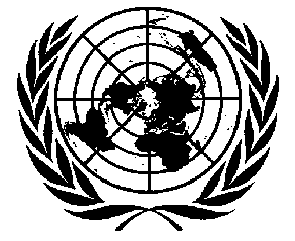 1Конвенция против пытоки других жестоких, бесчеловечныхили унижающих достоинство видовобращения и наказанияDistr.*CAT/C/28/D/111/199822 January 2003RUSSIANOriginal:  